¡Exprésate!Page # 8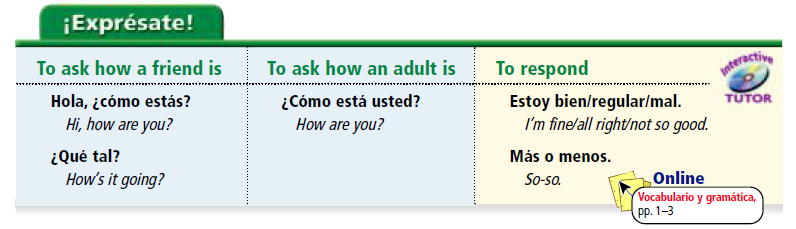 ¡Exprésate!Page 10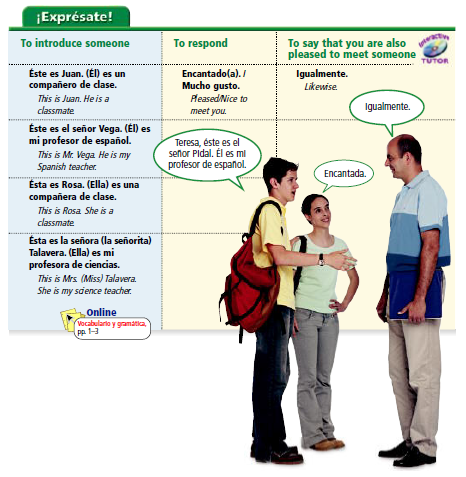 ¡Exprésate!Page 11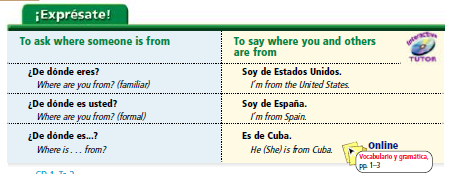 ¡Exprésate!Page 19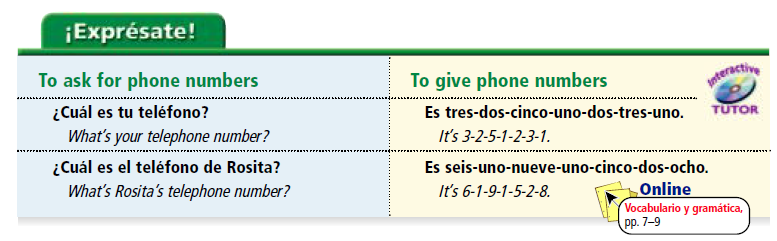 ¡Exprésate! Page 21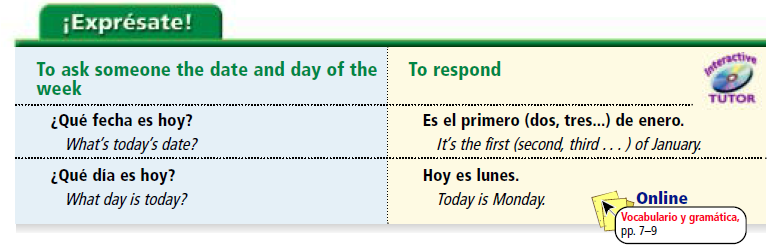 ¡Exprésate!Page 23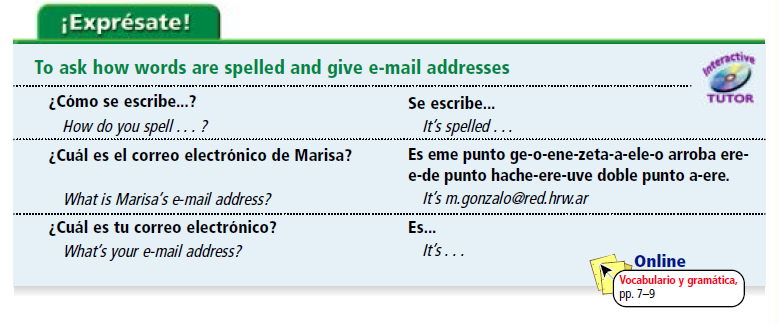 